Publicado en Madrid el 24/07/2014 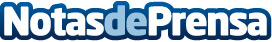 Jornada Lúdica en Racmo Gestión EspañaRacmo Gestión España realiza una jornada lúdica con sus empleados en Trepo ParkDatos de contacto:Racmo Gestión EspañaProcuradores y Letrados. 911 19 14 50Nota de prensa publicada en: https://www.notasdeprensa.es/jornada-ludica-en-racmo-gestion-espana_1 Categorias: Derecho Finanzas Marketing http://www.notasdeprensa.es